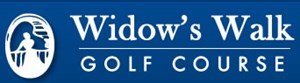        Widow’s Walk Golf Course Committee MeetingWednesday, February 12, 2020	Scituate Town Library - 6:00 PM 			Meeting Agenda	AMENDEDThe meeting will be called to order at 6:00 pmGolf Director > Succession plan discussion:  (Jim Boudreau & membersWidow’s Walk restaurant lease (Jim Boudreau)Robust Public Input” and/or “other means deemed necessary by committee” relative to the clubhouse project… (Monte/All)Advisory Committee meeting/presentation  2/13 (All)“Committee membership recruitment and preferred skill set (Monte)Beautification Commission Meeting February 18  (Monte, Susan, Mark B)Clubhouse design/space needs – group discussion (Mark B)Golf simulators for 2021 ?> Revenue potential / next steps (All)Hole #5 (netting)….local ruling discussion (Bob/All)Promotion, marketing & golf course utilization vs. capacity (Mark, Jim F & Bob)Revenue model discussion   +  historic use of General Fund > (Mark B & Bob))Resident vs. Non-resident greens fees (Jim/ All)Mike Hurdzan > Go or no, when and funding? (JimF/All)Other BusinessThe Golf Committee’s FY 2020 meeting schedule is as follows:February 12; March 11; April 08; May 13; and June 10Submitted: Monte Newman / Secretary